ДОНАБОР СПОРТСМЕНОВ В 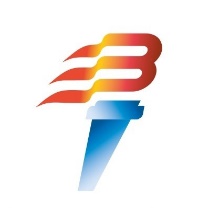 АУ ДО ВО «СПОРТИВНАЯ ШКОЛА ОЛИПИЙСКОГО РЕЗЕРВА»     «ВИТЯЗЬ»С 11 по 19 декабря 2023 года осуществляется прием документов в группу этапа совершенствования спортивного мастерства по виду спорта спортивная гимнастика,возраст детей для зачисления:2005-2008 г.р. девушки (не ниже КМС) – вакансия 1 место;преимущество будут иметь школьники со спортивными разрядами от  КМС спортивного и выше.СДАЧА КОНТРОЛЬНЫХ НОРМАТИВОВ 20 ДЕКАБРЯ 2023 ГОДА,ПО АДРЕСУ: Г. ВОЛОГДА, УЛ. КЛУБОВА, Д. 1Перечень документов, предоставляемых в приемную комиссию Заявление (по форме заявление несовершеннолетние»); Согласие на обработку персональных данных (по форме несовершеннолетние);Копия свидетельства о рождении / копия паспорта; Медицинская справка о допуске к тренировочной и соревновательной деятельности по виду спорта спортивная гимнастика;Фото 3*4 – 3 шт.;Сертификат ПФДО;Наличие спортивного разряда – приказ о присвоении спортивного разряда, копия действующей классификационной книжки спортсмена.Прием документов: г. Вологда, ул. Гагарина, д. 46, административное здание,2-й этаж, отдел спортивной подготовки,тел.8(8172) 33-80-90 (доб.208).Понедельник - пятница с 09:00 до12:30, с 13:30 до 16:30.